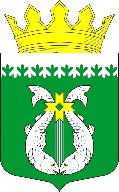 РОССИЙСКАЯ ФЕДЕРАЦИЯРЕСПУБЛИКА КАРЕЛИЯАДМИНИСТРАЦИЯ МУНИЦИПАЛЬНОГО ОБРАЗОВАНИЯ«СУОЯРВСКИЙ РАЙОН»ПОСТАНОВЛЕНИЕ            29.12.2022		                                                                                    № 941Об утверждении Плана проведения контрольных мероприятий Администрацией Суоярвского муниципального округа на 2023 годВ соответствии с частью 3 статьей Бюджетного Кодекса Российской Федерации, частью 8 статьи 99 Федерального закона от 05 апреля 2013 г. № 44-ФЗ "О контрактной системе в сфере закупок товаров, работ, услуг для обеспечения государственных и муниципальных нужд, Постановлением Правительства Российской Федерации от 27 февраля 2020 г. № 208 "Об утверждении федерального стандарта внутреннего государственного (муниципального) финансового контроля "Планирование проверок, ревизий и обследований", Постановлением Администрации муниципального образования «Суоярвский район» от 30.12.2021 № 1039 «Об осуществлении полномочий по внутреннему муниципальному финансовому контролю в муниципальном образовании «Суоярвский район»:Утвердить прилагаемый План проведения контрольных мероприятий Администрацией Суоярвского муниципального округа на 2023 год.2. Разместить настоящее Постановление на официальном сайте администрации муниципального образования «Суоярвский район» в информационно-телекоммуникационной сети Интернет.И.о. Главы Администрации 					                    Л.А. ОкруковаРазослать: Дело, финансовое управление, Окрукова Л.А.                                                                                                    ПЛАН                                   проведения контрольных мероприятий Администрацией Суоярвского муниципального округана 2023 год              УТВЕРЖДЕН  постановлением администрации         муниципального образования      «Суоярвский район»    от  29  декабря 2022 г. № 941№ п/пТема контрольного мероприятияОбъект контроляОбъект контроляПроверяемыйпериодПроверяемыйпериодМесяц начала проведения контрольного мероприятияМесяц начала проведения контрольного мероприятияМетод контроляМетод контроля12334455661Проверка достоверности отчета об исполнении муниципального заданияМУК "Суоярвская ЦБС"МУК "Суоярвская ЦБС"2021-2022 год2021-2022 годмаймайкамеральнаякамеральная2Соблюдение требований законодательства Российской Федерации и иных правовых актов о контрактной системе в сфере закупок товаров, работ, услуг для обеспечения государственных и муниципальных нужд в отношении закупок заказчика  для обеспечения  муниципальных нуждМуниципальное дошкольное образовательное учреждение Детский сад № 7 "Родничок" г.СуоярвиМуниципальное дошкольное образовательное учреждение Детский сад № 7 "Родничок" г.Суоярви2021-2022 год2021-2022 годавгуставгусткамеральнаякамеральная3Проверка соблюдения целей, порядка и условий предоставления из бюджета района бюджету Суоярвского городского поселения иных межбюджетных трансфертов, передаваемых бюджету городского  поселения на осуществление части полномочий по решению вопросов местного значения в соответствии с заключенными соглашениямиПроверка соблюдения целей, порядка и условий предоставления из бюджета района бюджету Суоярвского городского поселения иных межбюджетных трансфертов, передаваемых бюджету городского  поселения на осуществление части полномочий по решению вопросов местного значения в соответствии с заключенными соглашениямиАдминистрация муниципального образования «Суоярвский район»Администрация муниципального образования «Суоярвский район»2022 год2022 годоктябрьоктябрькамеральнаякамеральная